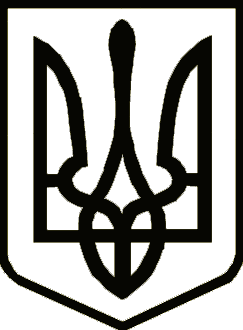 УКРАЇНАЧЕРНІГІВСЬКА  ОБЛАСНА  ДЕРЖАВНА  АДМІНІСТРАЦІЯДЕПАРТАМЕНТ КУЛЬТУРИ І ТУРИЗМУ, НАЦІОНАЛЬНОСТЕЙ ТА РЕЛІГІЙвул.Коцюбинського,70, м. Чернігів, 14000, тел., факс (0462)67-62-63, e-mail:dkult_post@cg.gov.ua,сайт:www.dkult.cg.gov.ua/ код згідно з ЄДРПОУ 02231672Про роботу зі зверненнямигромадян  у 4 кварталі 2023 року   Департамент культури і туризму, національностей та релігій  Чернігівської  облдержадміністрації повідомляє, що в  роботі  зі  зверненнями  громадян забезпечується неухильне виконання вимог Закону України “Про звернення громадян”, Указу Президента України від 07.08.2008 року №109/2008 “Про першочергові заходи щодо забезпечення реалізації та гарантування  конституційного  права  на  звернення до органів державної влади та органів місцевого самоврядування”.  Здійснюється оперативне реагування  на  звернення, що  надходять  на  урядову  телефонну “гарячу лінію” в частині об’єктивної, всебічної і вчасної перевірки заяви чи скарги.Приділяється особлива увага вирішенню проблем, з якими звертаються ветерани війни та праці, інваліди, багатодітні сім’ї та інші, найменш соціально захищені  категорії  громадян,  та  постійний  контроль за виконанням прийнятих, у зв’язку із заявою чи скаргою, рішень. Питання стану роботи зі зверненнями громадян  розглядаютьсяна робочих нарадах, за участю керівників підвідомчих установ.Проводиться постійна робота щодо належного опрацювання звернень та посилення вимогливості до якості їх підготовки.        Письмові звернення, які надходять до Департаменту, реєструються відповідальним  працівником  в  день  надходження  та розглядаються  спочатку  директором Департаменту, а потім, за його дорученням, заступниками  директора  та  відповідальними  особами. При необхідності, створюються  відповідні  комісії  для розгляду звернень з виїздом на місце. Усім заявникам надаються письмові  відповіді у терміни, установлені ст.20 Закону України “Про звернення громадян”.Ведеться  відповідна  робота щодо організації роботи з особистого прийому  громадян. Розроблено  графік  прийому  громадян  з  особистих питань директором Департаменту та його заступниками, установлені дні та часи прийому. Протягом 4 кварталу 2023 рокуприйом громадян з особистих питаньне  проводився.Упродовж звітного періоду до Департаменту надійшло 68 письмових звернень, з  яких  15 – електронною поштою. Усього звернулося68  громадян.    Усі звернення  були  розглянуті  в  установлені  законодавством терміни, з наданням письмових відповідей заявникам. У зверненнях піднімалися такі питання:- надання історичних довідок, встановлення пам’ятників та пам’ятних знаків, проведення пошукових робіт - 51;- щодо діяльності установ культури та інших питань - 7;- щодо релігійних питань - 10.За результатами розгляду:- позитивно вирішені  - 27;- надано роз’яснення з порушених питань - 41.Уживаються ефективні заходи для усунення та запобігання підстав для обґрунтованих повторних звернень та звернень громадян до органів влади вищого рівня  шляхом  вирішення  проблемних  питань  та надання максимально повної  інформації  заявнику. Як  наслідок, повторних звернень у звітному періоді не надходило.Порушення  термінів  розгляду  звернень  громадян  не  було.Директор                                                                           Людмила  ЗАМАЙ09.01.2024№26-73/2Відділ роботи із зверненнями          громадян облдержадміністраціїНа №11-16/19816-вихвід16.11.2023